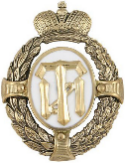 МИНОБРНАУКИ РОССИИфедеральное государственное бюджетное образовательное учреждение 
высшего образования 
«Санкт-Петербургский государственный технологический институт
(технический университет)»
(СПбГТИ(ТУ))ОТЧЁТСанкт-Петербург2017СОДЕРЖАНИЕ1	ЦЕЛЬ РАБОТЫЦелью проверочной работы является приобретение практических навыков по редактированию и форматированию абзацев, текста, рисунков, создания комплексных графических документов, вставки сложных схем, таблиц и иных графических примитивов.ПРИМЕР РЕДАКТИРОВАНИЯ ТЕКСТА2.1	Кодирование звуковых сигналовВ природе звуковые сигналы имеют непрерывный спектр, то есть являются аналоговыми. Их разложение в гармонические ряды и представление в виде дискретных цифровых сигналов выполняют специальные устройства — аналогово-цифровые преобразователи (АЦП). Обратное преобразование для воспроизведения звука, закодированного числовым кодом, выполняют цифро-аналоговые преобразователи (ЦАП). При таких преобразованиях неизбежны потери информации, связанные с методом кодирования. Данный метод кодирования обеспечивает достаточно компактный код, и потому он нашел применение еще в те годы, когда ресурсы средств вычислительной техники были явно недостаточны. В наши дни качество цифрового звука находится на весьма высоком уровне, что открыло возможности для его повсеместного использования.Метод таблично-волнового (Wave-Table) синтеза использует образцы звуков множества различных инструментов, которые хранятся в заранее подготовленных таблицах. В технике такие образцы называют сэмплами. Числовые коды выражают тип инструмента, номер его модели, высоту тона, продолжительность и интенсивность звука, динамику его изменения, некоторые параметры среды, в которой происходит звучание, а также прочие параметры, характеризующие особенности звука. Поскольку в качестве образцов используются «реальные» звуки, то качество звука, полученного в результате синтеза, получается очень высоким и приближается к качеству звучания реальных музыкальных инструментов.2.2	Основные структуры данныхРабота с большими наборами данных автоматизируется проще, когда данные упорядочены, то есть образуют заданную структуру. Существует три основных типа структур данных: линейная, иерархическая и табличная. Их можно рассмотреть на примере обычной книги.Если разобрать книгу на отдельные листы и перемешать их, книга потеряет свое назначение. Она по-прежнему будет представлять набор данных, но подобрать адекватный метод для получения из нее информации весьма непросто. (Еще хуже дело будет обстоять, если из книги вырезать каждую букву отдельно, — в этом случае вряд ли вообще найдется адекватный метод для ее прочтения.)Если же собрать все листы книги в правильной последовательности, мы получим простейшую структуру данных — линейную. Такую книгу уже можно читать, хотя для поиска нужных данных ее придется прочитать подряд, начиная с самого начала, что не всегда удобно.Для быстрого поиска данных существует иерархическая структура. Так, например, книги разбивают на части, разделы, главы, параграфы и т. п. Элементы структуры более низкого уровня входят в элементы структуры более высокого уровня: разделы состоят из глав, главы из параграфов и т. д.Для больших массивов поиск данных в иерархической структуре намного проще, чем в линейной, однако и здесь необходима навигация, связанная с необходимостью просмотра. На практике задачу упрощают тем, что в большинстве книг есть вспомогательная перекрестная таблица, связывающая элементы иерархической структуры с элементами линейной структуры, то есть связывающая разделы, главы и параграфы с номерами страниц. В книгах с простой иерархической структурой, рассчитанных на последовательное чтение, эту таблицу принято называть оглавлением, а в книгах со сложной структурой, допускающей выборочное чтение, ее называют содержанием.2.3	Линейные структуры (списки данных, векторы данных)Линейные структуры это хорошо знакомые нам списки. Список — это простейшая структура данных, отличающаяся тем, что каждый элемент данных однозначно определяется своим номером в массиве. Проставляя номера на отдельных страницах рассыпанной книги, мы создаем структуру списка. Обычный журнал посещаемости занятий, например, имеет структуру списка, поскольку все студенты группы зарегистрированы в нем под своими уникальными номерами. Мы называем номера уникальными потому, что в одной группе не могут быть зарегистрированы два студента с одним и тем же номером.При создании любой структуры данных надо решить два вопроса: как разделять элементы данных между собой и как разыскивать нужные элементы. В журнале посещаемости, например, это решается так: каждый новый элемент списка заносится с новой строки, то есть разделителем является конец строки. Тогда нужный элемент можно разыскать по номеру строки.Таблица 1 – Фамилия, Имя, ОтчествоРазделителем может быть и какой-нибудь специальный символ. Нам хорошо известны разделители между словами — это пробелы. В русском и во многих европейских языках общепринятым разделителем предложений является точка. В рассмотренном нами классном журнале в качестве разделителя можно использовать любой символ, который не встречается в самих данных, например символ «*». Тогда список выглядел бы так:Аистов Александр Алексеевич * Бобров Борис Борисович * Воробьева Валентина Владиславовна * ... * Сорокин Сергей СеменовичВ этом случае для розыска элемента с номером п надо просмотреть список начиная с самого начала и пересчитать встретившиеся разделители. Когда будет отсчитано n-1 разделителей, начнется нужный элемент. Он закончится, когда будет встречен следующий разделитель.Еще проще можно действовать, если все элементы списка имеют равную длину. В этом случае разделители в списке вообще не нужны. Для розыска элемента с номером п надо просмотреть список с самого начала и отсчитать а(п~1) символ, где а — длина одного элемента. Со следующего символа начнется нужный элемент. Его длина тоже равна а, поэтому его конец определить нетрудно. Такие упрощенные списки, состоящие из элементов равной длины, называют векторами данных. Работать с ними особенно удобно.Таким образом, линейные структуры данных (списки) - это упорядоченные структуры, в которых адрес элемента однозначно определяется его номером.2.4	Табличные структуры (таблицы данных, матрицы данных)С таблицами данных мы тоже хорошо знакомы, достаточно вспомнить всем известную таблицу умножения. Табличные структуры отличаются от списочных тем, что элементы данных определяются адресом ячейки, который состоит не из одного параметра, как в списках, а из нескольких. Для таблицы умножения, например, адрес ячейки определяется номерами строки и столбца. Нужная ячейка находится на их пересечении, а элемент выбирается из ячейки.При хранении табличных данных количество разделителей должно быть больше, чем для данных, имеющих структуру списка. Например, когда таблицы печатают в книгах, строки и столбцы разделяют графическими элементами — линиями вертикальной и горизонтальной разметки (рис. 1.4).Если нужно сохранить таблицу в виде длинной символьной строки, используют один символ-разделитель между элементами, принадлежащими одной строке, и другой разделитель для отделения строк, например так:Меркурий*0,39*0,056*0#Венера*0.67*0.88*0#3емля*1,0*1,0*1#Марс*1,51*0,1*2#...Для розыска элемента, имеющего адрес ячейки (т, п), надо просмотреть набор данных с самого начала и пересчитать внешние разделители. Когда будет отсчитан т— 1 разделитель, надо пересчитывать внутренние разделители. После того как будет найден п-1 разделитель, начнется нужный элемент. Он закончится, когда будет встречен любой очередной разделитель.Таблица 2 – Характеристики планетЕще проще можно действовать, если все элементы таблицы имеют равную длину. Такие таблицы называют матрицами. В данном случае разделители не нужны, поскольку все элементы имеют равную длину и количество их известно. Для розыска элемента с адресом (т, п) в матрице, имеющей М строк и N столбцов.РАБОТА С ТАБЛИЦАМИ, ФОРМУЛАМИ И СХЕМАМИТаблица 3 – Стоимость товаров                                                  (1)Рисунок 1 – Схема 4	ОТВЕТЫ НА КОНТРОЛЬНЫЕ ВОПРОСЫПеречислите основные возможности программы Microsoft Word.Форматирование текстовых документов разной сложности.Применение методов редактирования текстов и графических элементов.Выполнение проверки орфографии и правописания.Использование макросов для автоматизации действий.Создание схем, диаграмм, таблиц разной сложности.Использование пользовательских стилей для автоматизации форматирования текста и т.д.Что такое ленточный интерфейс? Ленточным интерфейсом называют специальные вкладки, на которых размещены кнопки по выполнению команд для работы с текстом.Перечислите ленты, предоставляемые пользователю программой Microsoft Word.В Word есть такие ленты: Главная, Рецензирование, Вид, Разметка страницы, Вставка, Дизайн, Ссылки, Рассылки, Разработчик.Расскажите о компонентах развернутого окна программы Microsoft Word?В состав окна табличного процессора Microsoft Word входят компоненты: Главное меню программы, Заголовок окна, Линейки (горизонтальная и вертикальная), Кнопки закрытия окна, Ленты, Полосы прокрутки (горизонтальная и вертикальная) и Строка состоянияКак добавить, или убрать кнопки на панель быстрого доступа?Чтобы сделать любые манипуляции над кнопками панели быстрого запуска нужно открыть выпадающий список и выбрать команду с выпадающего меню Другие команды.В каком виде можно просматривать текст в развернутом окне программы Microsoft Word?В Microsoft Word распространены такие режимы для просмотра текста: веб-документ, чтение, структура, черновик.Расскажите последовательность действий для создания «автотекста». Для создания автотекста нужно нажать последовательность Вставка – Текст – Просмотреть экспресс-блоки – Автотекст. Далее нужно ввести атрибуты автотекста.Какие параметры можно менять у листа бумаги, на котором текст должен быть напечатан?При настройке печати есть возможность изменить такие основные параметры: поля, ориентация бумаги (альбомная, книжная), установка колонтитулов, размер бумаги, отступы.Расскажите о способах копирования и вставки фрагментов текста.В текстовом редакторе Word есть следующие методы для вставки и копирования выделенного текста: с помощью комбинаций клавиш Сtrl+C, Ctrl + V и с помощью контекстного меню.Как в редакторе Microsoft Word отредактировать текст, созданный в другом редакторе.Для редактирования текста, который создавался в другом редакторе, нужно его открыть в Word, а потом станут доступными все возможности для правок.Проанализируйте диалоговое окно «Автозамена...». Диалоговое окно Автозамена применяется для установки автоматической замены введенных символов. Его состав его окна входит список опций по замене символов, а также словарь автозамены, который можно дополнять новыми словами.Как изменять параметры настройки программы Microsoft Word?Для изменения параметров текстового процессора Word нужно вызвать главное меню программ и выбрать пункт Параметры. После этого откроется окно, где по категориям можно выбрать нужные настройки.Как настроить строку состояния тестового процессора Microsoft Word 2007? Какие параметры можно добавлять?Чтобы изменить настройки строки состояния нужно вызвать контекстное меню строки и выбрать пункт, который нужно отобразить. Например, включение CapsLock, вывод количества символов, включить индикатор замены, букв, режима выделения и т.д.Какие параметры можно менять, форматируя шрифт?Главные параметры по форматированию шрифта являются: цвет, стиль, размер, начертание, заливка и т.д.Какие параметры можно менять, форматируя абзац?При форматировании абзаца можно изменить красную строку, отступы, интервалы в строках и между ними.Как и зачем используются стили?Стили применяются для хранения настроек по форматированию текста, внешнего вида, абзацев, чтобы не выполнять их вручную каждый раз. Как правильно создать оглавление для текста?При создании оглавления необходимо заголовки в тексте отформатировать с помощью стилей Заголовок 1 – Заголовок 3, далее нажать Ссылки – Оглавление.Расскажите о способах создания таблиц средствами редактора Microsoft Word. Таблицы создают следующими способами:Вставка – Таблица;Вставка – Нарисовать таблицу.Как изменить ширину столбца таблицы?Для изменения ширины столбцов надо на линейке передвинуть маркеры столбцов или задать в окне свойств точную ширину.Перечислите способы создания таблицы требуемого формата.Для создания форматированной таблицы нажимаем Вставка – Таблицы – Экспресс-таблицы. В результате данные таблицы будут отформатированы.Как перемещаться по таблице при ее заполнении?По таблице можно перемещаться с помощью клавиши Tab или мыши.Расскажите о заполнении столбцов таблицы данными, вычисленными по значениям в других ячейках.Для этого применяется пункт Формула, где записывается выражения с помощью ссылок на ячейки.Как вызвать редактор формул.Нужно использовать последовательность Вставка – Символы – Уравнение.Расскажите об инструментах на вкладке «Конструктор» группы «Работа с формулами».Вкладка Работа с формулами поделена на категории: Символы, Сервис, Структуры. В этих пунктах есть инструменты от списка символов до ввода сумм и произведений.Расскажите о рисование схем в редакторе Microsoft Word.Схемы можно проектировать при помощи автофигур или объектов SmartArt. Для этого нужно нарисовать объект и подобрать нужный размер.Какие фигуры доступны для рисования схем в Microsoft Word 2007.Для рисования схем доступны элементы: овал, прямоугольник, кривая, ломаная, круг, ромб, стрелки, линии и другие. Отметим, что все фигуры разделены на пункты.Зачем группировать отдельные фигуры схемы?Группировка применяется для фиксации всех составных частей схемы.ВЫВОДЫВ выполненной работе было приобретены навыки по:Форматированию и редактированию символов, абзацев при помощи настраиваемых стилей форматирования;созданию таблиц и графических объектов высокой сложности;использованию математических формул, созданных в редакторе формул;теоретическим вопросам по теме «Текстовый процессор Microsoft Word».Студент___________________________________________(Ф.И.О.)___________________________________________(Ф.И.О.)___________________________________________(Ф.И.О.)УГНС_______(код)________________________________(наименование)________________________________(наименование)Направление подготовки (специальность)_______(код)________________________________(наименование)________________________________(наименование)Профиль, специализация, магистерская программа _____________________________________(наименование)_____________________________________(наименование)_____________________________________(наименование)Факультет___________________________________________(наименование)___________________________________________(наименование)___________________________________________(наименование)Кафедра___________________________________________(наименование)___________________________________________(наименование)___________________________________________(наименование)Группа____________________________________Оценка_____________________________________________________________________________________________Руководитель ____________________(должность)__________________(подпись)__________________(подпись)___________________(инициалы, фамилия)Фамилия, Имя, ОтчествоАистов Александр АлексеевичБобров Борис БорисовичВоробьева Валентина ВладиславовнаСорокин Сергей СеменовичПланетаРасстояние от Солнца, а. е.ОтносительнаямассаКоличествоспутниковМеркурий0,300,056о -Венера0,670,880Земля1,01,01Марс1,510,12Юпитер5,231816СтоимостьТоварСтоимостьТоварЦенаЦенаКоличествоСуммаСтоимостьТоварСтоимостьТоварсебестоимостьреализациипродажот продажи1. Цемент5,255,99529,952. Кирпич3,53,99727,93Итого:Итого:Итого:Итого:Итого:57,88